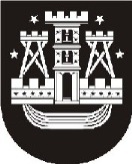 KLAIPĖDOS MIESTO SAVIVALDYBĖS TARYBASPRENDIMASDĖL KLAIPĖDOS MIESTO SAVIVALDYBĖS TARYBOS 2011 M. KOVO 17 D. SPRENDIMO NR. T2-71 „DĖL PRIĖMIMO Į KLAIPĖDOS MIESTO SAVIVALDYBĖS BENDROJO UGDYMO MOKYKLAS TVARKOS APRAŠO PATVIRTINIMO“ PAKEITIMO2013 m. spalio 24 d. Nr. T2-263KlaipėdaVadovaudamasi Lietuvos Respublikos vietos savivaldos įstatymo (Žin., 1994, Nr. 55-1049; 2008, Nr. 113-4290) 16 straipsnio 3 dalies 9 punktu, 18 straipsnio 1 dalimi, Lietuvos Respublikos švietimo įstatymo (Žin., 1991, Nr. 23-593; 2011, Nr. 38-1804) 29 straipsnio 2 dalimi, Klaipėdos miesto savivaldybės taryba nusprendžia:Pakeisti Priėmimo į Klaipėdos miesto savivaldybės bendrojo ugdymo mokyklas tvarkos aprašą, patvirtintą Klaipėdos miesto savivaldybės tarybos 2011 m. kovo 17 d. sprendimu Nr. T2-71 „Dėl Priėmimo į Klaipėdos miesto savivaldybės bendrojo ugdymo mokyklas tvarkos aprašo patvirtinimo“ (Klaipėdos miesto savivaldybės tarybos 2013 m. balandžio 25 d. sprendimo Nr. T2-86 redakcija):išdėstyti 5 punktą taip:„5. Į savivaldybės bendrojo ugdymo mokyklas (toliau – mokykla) mokytis pagal pradinio ir pagrindinio ugdymo programas pirmumo teise priimami asmenys:5.1. toje mokykloje lankę priešmokyklinio ugdymo grupę, baigę pradinio ugdymo programą ar pagrindinio ugdymo programos pirmąją dalį;5.2. gyvenantys Klaipėdos miesto savivaldybės tarybos mokyklai priskirtoje aptarnavimo teritorijoje.“;1.2. išdėstyti 6 punktą taip: „6. Tuo atveju, jei neįmanoma patenkinti visų pirmumo teisę turinčių asmenų prašymų, pirmiausia priimami arčiausiai mokyklos gyvenantys asmenys, vadovaujantis Klaipėdos miesto savivaldybės administracijos direktoriaus patvirtintais gyvenamosios vietos atstumų iki mokyklos nustatymo principais, taip pat našlaičiai bei vaikai, kurių broliai ir seserys prašymo pateikimo metu jau mokosi toje mokykloje, arba vaikai, kurių tėvai dirba toje mokykloje.“;1.3. išdėstyti 7 punktą taip:„7. Tėvų (globėjų, rūpintojų) ir vaikų pageidavimu į mokyklą mokytis pagal pradinio ir pagrindinio ugdymo programas gali būti priimti asmenys, negyvenantys mokyklos aptarnavimo teritorijoje, pagal prašymo padavimo datą ar, jei neįmanoma patenkinti visų prašymų, atsižvelgiant į turimus mokymosi pasiekimus ir (ar) mokyklos pateiktų specialiųjų ir bendrųjų gebėjimų užduočių atlikimo rezultatus, į pirmąją klasę priimami asmenys atsižvelgiant į individualią vaikų brandą ir pasirengimą mokyklai, jei pradinis ugdymas jiems ketinamas teikti vienais metais anksčiau.“;pripažinti netekusiu galios 10 punktą.2. Skelbti apie šį sprendimą vietinėje spaudoje ir visą sprendimo tekstą – Klaipėdos miesto savivaldybės interneto tinklalapyje.Savivaldybės meras Vytautas Grubliauskas